Werkblad 1 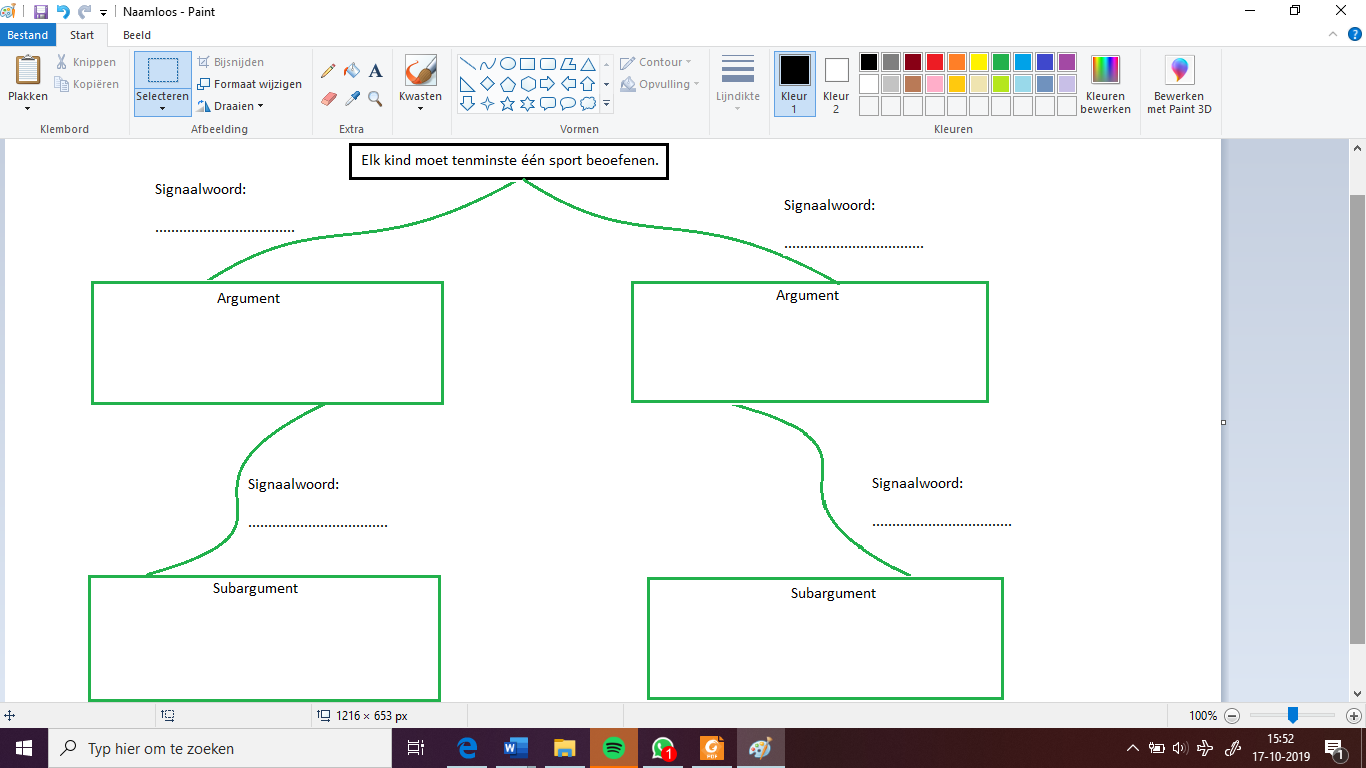 Werkblad 2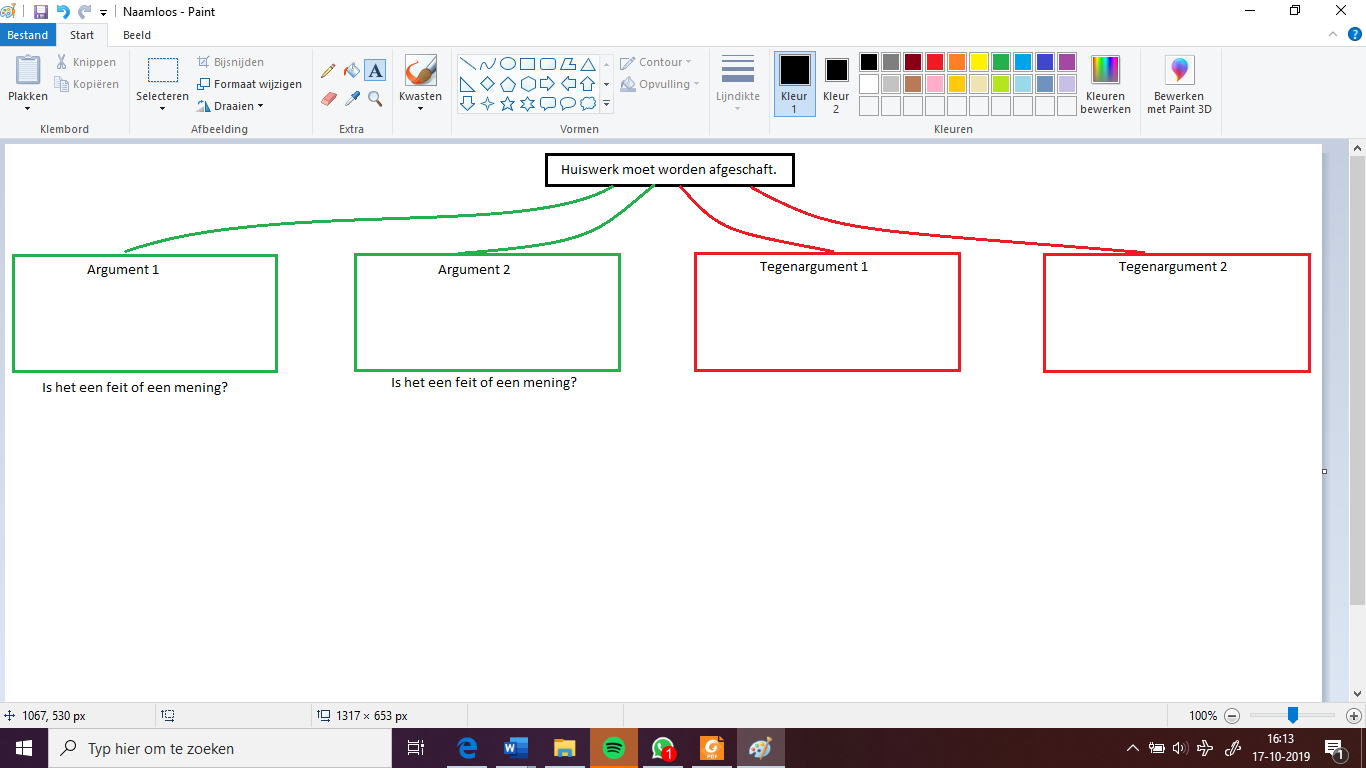 Werkblad 3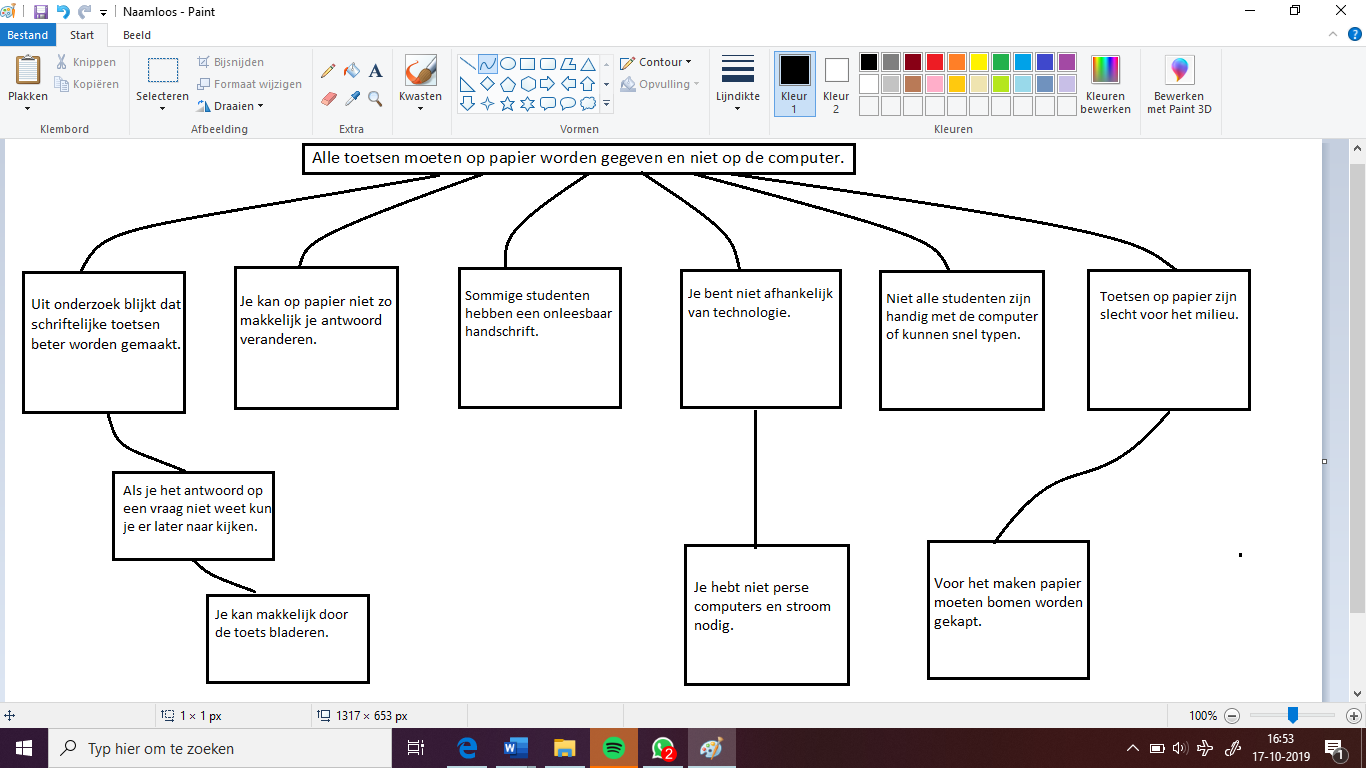 